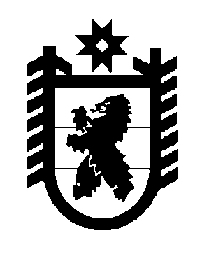 Российская Федерация Республика Карелия    ПРАВИТЕЛЬСТВО РЕСПУБЛИКИ КАРЕЛИЯРАСПОРЯЖЕНИЕот  14 февраля 2017 года № 83р-Пг. Петрозаводск 	В целях реализации Закона Республики Карелия от 26 июня 
2015 года № 1908-ЗРК «О перераспределении полномочий между органами местного самоуправления муниципальных образований в Республике Карелия и органами государственной власти Республики Карелия», в соответствии 
с частью 11 статьи 154 Федерального закона  от 22 августа 2004 года 
№ 122-ФЗ «О внесении изменений в законодательные акты Российской Федерации и признании утратившими силу некоторых законодательных актов Российской Федерации в связи с принятием федеральных законов «О внесении изменений и дополнений в Федеральный закон «Об общих принципах организации законодательных (представительных) и исполнительных органов государственной власти субъектов Российской Федерации» и «Об общих принципах организации местного самоуправления в Российской Федерации», учитывая решение Совета  Кемского муниципального района от 17 ноября 
2016 года № 22-3/179   «Об утверждении перечня имущества, предлагаемого 
к передаче из муниципальной собственности Кемского муниципального района 
в государственную собственность Республики Карелия»:1. Утвердить прилагаемый перечень имущества, передаваемого 
из муниципальной собственности Кемского муниципального района 
в государственную собственность Республики Карелия.2. Государственному комитету Республики Карелия по управлению государственным имуществом и организации закупок совместно с администрацией Кемского муниципального района обеспечить подписание передаточного акта.3. Право собственности Республики Карелия на указанное в пункте 1 настоящего распоряжения имущество возникает с момента подписания передаточного акта.           Глава Республики Карелия                                                                А.П. ХудилайненПеречень имущества, передаваемого из муниципальной собственности Кемского муниципального района в государственную собственность Республики Карелия ____________Утвержден распоряжением Правительства Республики Карелия от 14 февраля 2017 года № 83р-ПНаименование имуществаАдрес местонахождения имуществаИндивидуализирующие характеристики имуществаРаспределительное устройствопос. Кривой Порог, здание электрокотельнойнапряжение 6/0,4 кВ